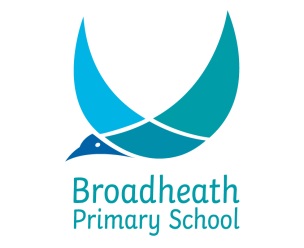 GENERIC CONSENT FORM FOR PUPILSI hereby give my consent for (                                                         ) to attend the trip/activity detailed below:-I hereby give my consent for (                                                         ) to attend the trip/activity detailed below:-I hereby give my consent for (                                                         ) to attend the trip/activity detailed below:-I hereby give my consent for (                                                         ) to attend the trip/activity detailed below:-Pupil name:Pupil name:ClassName of trip/activity that the pupil is taking part:Date of trip/activityYour relationship to child:Your Signature:Additional comments:Please continue overleaf if required…